МІНІСТЭРСТВА АДУКАЦЫІ РЭСПУБЛІКІ БЕЛАРУСЬвул. Савецкая, 9,220010, г. Мінсктэл. (+375 17) 327 47 36, факс (+375 17) 200 84 83E-mail: root@minedu.unibe1.by28.06.2021 № 03-02-18/5590/дсК началу 2021/2022 учебного годаМИНИСТЕРСТВО ОБРАЗОВАНИЯРЕСПУБЛИКИ БЕЛАРУСЬул. Советская, 9220010, г. Минсктел. (+375 17) 327 47 36, факс (+375 17) 200 84 83E-mail: root@minedu.unibel.byРеспубликанским		органам государственного	управления, организациям, имеющим в подчинении	учрежденияобразования,	реализующие образовательные		программы профессионально-технического и среднего специального образованияОбластным		(Минскому городскому)	исполнительным комитетамУчреждениям			образования, реализующим образовательные программы	профессионально- технического		и		среднего специального			образования,подчиненным	Министерству образования Республики БеларусьЧастным учреждениям среднего специального образованияВ целях выполнения Государственной программы «Образование и молодежная политика» на 2021-2025 rr., утвержденной постановлением Совета Министров Республики Беларусь от 29 января 2021 г. № 57, в соответствии с приказом Министерства образования Республики Беларусь (далее Минобразования) от 18 февраля 2021 г. № 93 «Об итогах работы Министерства образования Республики Беларусь за 2020 год и основных задачах на 2021 год», Концептуальными подходами к развитию системы образования Республики Беларусь до 2020 года и на перспективу до 2030 года, утвержденными приказом Министра образования Республики Беларусь от 19 января 2017 г. № 742, Минобразования обращает внимание, что планирование деятельности учреждений образования (структурных подразделений учреждений образования), реализующих образовательные программы профессионально-технического образования (далее — УПTO) и среднего специального образования (далее — УCCO), на 2021/2022 учебный год должно осуществляться на основании следующих основных задач:взаимодействие УПТО и УССО с организациями – заказчиками кадров, повышение привлекательности профессионально-технического образования (далее – ПТО) и среднего специального образования (далее – ССО) как государственно значимых уровней основного образования;диверсификация содержания образовательных программ, оптимизация объемов и структуры подготовки специалистов, рабочих, служащих, в том числе путем открытия новых специальностей, соответствующих современной структуре видов экономической деятельности, международным стандартам «WorldSkills»;обеспечение предоставления рабочего места выпускникам учреждений образования, которые в соответствии с законодательством подлежат распределению, направлению на работу, в особенности лицам с особенностями психофизического развития (далее	– ОПФР), детям- сиротам, а также лицам из числа детей-сирот и детей, оставшихся без попечения родителей;содействие педагогическим работникам в разработке современных компонентов научно-методического обеспечения, сопровождающих образовательный процесс, привлечение педагогических работников учреждений образования к участию в разработке профессиональных стандартов для приоритетных видов трудовой деятельности в соответствующей сфере экономики;укрепление материально-технической базы УПТО и УССО; обеспечение широкого использования информационно-коммуникационных технологий в образовательном процессе, обновление парка компьютерной техники, разработка и внедрение в процесс обучения и воспитания элементов дистанционного обучения.Руководителям УПТО и УССО необходимо обеспечить постоянный контроль за выполнением поставленных задач.Нормативное правовое обеспечение образовательного процессаПри организации деятельности УПТО и УССО необходимо обеспечить использование официального источника правовой информации, который формируется Национальным центром правовой информации Республики Беларусь и распространяется в составе информационно-поисковых систем.Внесены изменения в следующие нормативные правовые акты:постановление Министерства труда и социальной защиты Республики Беларусь от 28 ноября 2008 г. № 175 «О порядке обучения, стажировки, инструктажа и проверки знаний работающих по вопросам охраны труда» – внесены изменения от 29 мая 2020 г. № 54;постановление Министерства труда и социальной защиты Республики Беларусь от 30 декабря 2008 г. № 210 «О порядке создания идеятельности комиссий для проверки знаний по вопросам охраны труда» –внесены изменения от 29 мая 2020 г. № 55;постановление Министерства труда и социальной защиты Республики Беларусь от 28 ноября 2008 г. № 176 «О порядке разработки и принятия локальных нормативных правовых актов по охране труда» – внесены изменения от 30 апреля 2020 г. № 44;постановление Министерства транспорта и коммуникаций Республики Беларусь от 23 октября 2012 г. № 47 «О единых программах подготовки водителей механических транспортных средств и лиц, обучающих управлению ими» – внесены изменения от 12 октября 2020 г.№ 48;постановление Совета Министров Республики Беларусь от 22 июня 2011 г. № 821 «О некоторых вопросах распределения, перераспределения, направления на работу, последующего направления на работу выпускников, возмещения затраченных государством средств на их подготовку и целевой подготовки специалистов, рабочих, служащих»	– внесены изменения от 17 декабря 2020 г. № 737;постановление Министерства труда и социальной защиты Республики Беларусь от 30 марта 2004 г. № 33 «Об утверждении выпуска 1 Единого тарифно-квалификационного справочника работ и профессий рабочих (ЕТКС)» – внесены изменения от 5 января 2021 г. № 1. Выпуск дополнен разделом II («Раздел II Профессиональные стандарты. Профессиональный стандарт «Малярные работы в машиностроении»;постановление Министерства труда Республики Беларусьот 28 декабря 2000 г. № 160 «Об утверждении выпуска 2-го Единого тарифно-квалификационного справочника работ и профессий рабочих» – внесены изменения от 2 апреля 2021 г. № 22. Выпуск дополненразделом II («Раздел II Профессиональные стандарты. Профессиональный стандарт «Кузовной ремонт автомобильной техники»;постановлением Министерства труда и социальной защиты Республики Беларусь от 20 октября 2020 г. № 94 «Об утверждении выпусков 23 и 26 Единого квалификационного справочника должностей служащих»	– скорректирована структура выпуска	23 ЕКСД, скорректированы наименование должностей, внесены изменения в квалификационные характеристики.Ряд изменений в части включения новых профессий рабочих (должностей служащих) и исключения имеющихся внесены постановлениями Министерства труда Республики Беларусьот 16 марта 2020 г. № 30, от19 мая 2020 г. № 53, от 7 сентября 2020 г.№ 70, от 22 сентября 2020 г. № 72, от 20 ноября 2020 г. № 102.Внесено изменение № 2 в Общегосударственный классификатор Республики Беларусь ОКРБ	014-2017 «Занятия», утвержденныйпостановлением Министерства труда и социальной защиты Республики Беларусь от 24 июля 2017 г. № 33, — от 22 марта 2021 г. № 20).В Общегосударственный классификатор Республики Беларусь ОКРБ 011-2009 «Специальности и квалификации», утвержденный постановлением Минобразования от 02 июня 2009 г. № 36, внесено изменение № 31 — от 15 декабря 2020 г. № 302.Справочно:Изменен диапазон квалификационных разрядов по квалификации 3-37 02 51-56 «Машинист электропоезда» (6, 8-и разряды).Планируется к утверждению проект изменения № 32.Справочно:Вводятся специальности CCO.2-01	02	31	«Педагогическое	сопровождение»	{квалификация«Воспитатель»);2-48 01 36 «Обслуживание	систем	водоподготовки и водоочистки» (квалификация «Техник-технолог»);2-69 01 31 «Архитектурный дизаин городской среды» {квалификация«Техник-архитектор»).Аннулируются специализации CCO.’2-37 04 02-01 01 «Автоматическое системы и электрооборудование воздушных судов гражданской авиации»;2-37 04 02-01 02 «Системы светотехнического обеспечения полетов и электрооборудования аэропортов»;2-37 04 02-02 01 «Радиоэлектронное оборудование	воздушных	судов гражданской авиации»,‘2-37	04	02-02	02	«Радиоэлектронное	оборудование	обеспеченияполетов».Аннулируется квалификация ПTO 3-45 01 51-53 «Электромонтер станционного оборудования проводного вещания» (3—6-и 7-й) разряды).В 2020-2021 годах утверждены:постановление Министерства труда и социальной защиты Республики Беларусь от 14 февраля 2020 г. № 22 «Об утверждении выпуска 3 Единого тарифно-квалификационного справочника работ и профессий рабочих «Строительные, монтажные и ремонтно-строительные работы»;постановление Министерства труда и социальной защиты Республики Беларусь от 29 мая 2020 г. № 56 «Об утверждении выпусков Единого квалификационного справочника должностей служащих»: выпуск 3 Единого квалификационного справочника должностей служащих «Должности служащих, занятых в  электроэнергетике»; выпуск 12 Единого квалификационного справочника должностей служащих «Должности служащих, занятых в атомной энергетике»;постановление Министерства труда и социальной защиты Республики Беларусь от 29 июля 2020 г. № 69  «Об  утверждении выпуска 28 Единого квалификационного справочника должностей служащих «Должности служащих, занятых в образовании». Обращаем внимание на то, что наниматель должен привести в соответствие сзаконодательством о труде квалификационные требования в должностных инструкциях и иных документах;постановление Совета Министров Республики Беларусь от 24 ноября 2020 г. № 673 «О единицах величин, допущенных к применению в Республике Беларусь»;постановление Совета Министров Республики Беларусь от 25 января 2021 г. № 37 «Об утверждении гигиенических нормативов».Обращаем внимание, что в соответствии с пунктом 8 Инструкции о порядке формирования, ведения и использования централизованного банка данных о документах об образовании, выданных учреждениями образования Республики Беларусь, утвержденной постановлением Минобразования от 21 февраля 2006 г. № 11, информация должна предоставляться в учреждение «Главный информационно-аналитический центр Министерства образования Республики Беларусь» в течение одного календарного месяца со дня выдачи учреждениями образования документов об образовании по установленной форме.Экспериментальная и инновационная деятельностьВ 2021/2022 учебном году экспериментальная и инновационная деятельность осуществляется на основании приказа Минобразования«Об  экспериментальной  и  инновационной  деятельности   в 2021/2022 учебном году», в соответствии с Инструкцией о порядке осуществления экспериментальной и инновационной деятельности в сфере  образования,  утвержденной   постановлением   Минобразования от 01 сентября 2011 г. № 251. Требования к порядку организации и проведению экспериментальной и инновационной деятельности для УПTO и УCCO, макеты документов содержатся в методических рекомендациях Организация экспериментальной и инновационной деятельности в учреждениях профессионально-технического и среднего специального образования (6-е изд., стер.  Минск:  РИПО,  2019) (http.//ГfpO. Hnibel. by. Научные исследования, эксперименты и инновации).Обращаем внимание на необходимость создания (актуализации) на сайтах учреждений образования рубрики «Экспериментальная и инновационная деятельность».Организация образовательного процессаИнформируем, что с целью оперативного регулирования вопросов организации образовательного процесса Минобразования разработан план республиканских организационных и учебно-методических мероприятий для педагогических работников и учащихся УПTO и УCCO   на 2021/2022 учебный год, который будет утвержден первым заместителем Министра образования Республики Беларусь и размещен на сайтеучреждения образования «Республиканский институт профессионального образования» (далее – УО РИПО) (http://www.ripo.unibel. by/index.php?id=1659).Образовательные стандарты и учебно-программная документацияПродолжается работа по разработке образовательных стандартов и типовых учебных планов по специальностям (направлениям специальностей) ССО в соответствии с Графиком, утвержденным Минобразования от	22 мая 2018 г. (http://ripo.unibel.by/assets/site/umosso/grafik_standarti-2018-2022.pdf).Обращаем внимание, что нумерация курсов при реализации всех образовательных программ ССО в очной и заочной формах получения образования начинается с І курса, за исключением образовательной программы среднего специального образования на основе общего среднего образования в очной форме получения образования, при реализации которой нумерация курсов начинается со ІІ курса.Необходимо учитывать, что учебные программы УССО, по учебным дисциплинам общеобразовательного компонента «Защита населения и территорий от чрезвычайных ситуаций»,	«Основы права»,	«Основы социально-гуманитарных наук», «Физическая культура и здоровье» и по учебным дисциплинам профессионального компонента, компонента«Практика» разрабатываются на основе соответствующих типовых учебных программ по учебным дисциплинам общеобразовательного, профессионального компонента и компонента	«Практика» и утверждаются руководителем учреждения образования.Актуализацию содержания УССО по учебным дисциплинам и практикам необходимо осуществлять не реже одного раза в два года в соответствии с требованиями организаций	– заказчиков кадров, изменениями в технологиях, применяемых в соответствующей сфере экономики и нормативном правовом обеспечении вида экономической деятельности, для которого осуществляется подготовка кадров.В связи с возросшей ролью информационных технологий в жизни общества появляются новые риски, вызовы и угрозы, которые напрямую затрагивают вопросы обеспечения национальной безопасности, в том числе защищенность информационного пространства, инфраструктуры, информационных систем и ресурсов. В связи с этим необходимо увеличить количество учебных часов, отводимых на изучение темы«Информационная безопасность и уровни ее обеспечения» в содержании учебной программы УССО по учебной дисциплине «Информационные технологии» и в содержании учебной программы УПТО по учебному предмету «Прикладная информатика».Для формирования новой сферы общественных отношений по обеспечению информационной безопасности, информирования граждан о принятых в Республике Беларусь взглядах в данной сфере и приоритетахее обеспечения в помощь педагогическим работникам учреждений образования подготовлено издание	«Информационная безопасность Республики Беларусь». Выпуск данного издания будет осуществлен Национальным институтом образования, рекомендуем учреждениям образования использовать его содержание на учебных занятиях по учебному предмету «Прикладная информатика» и по учебной дисциплине«Информационные технологии», а также при проведении информационных и кураторских часов, тематических мероприятий. Приобрести его можно через РУП БТО «Глобус».Дополнительно информируем, что по техническим специальностям ПТО типовыми учебными планами предусмотрено изучение учебного предмета «Черчение» профессионального компонента типового учебного плана, который изучается наряду с учебным предметом «Черчение» общеобразовательного компонента на основе общего базового образования. В приложении к диплому отметки необходимо выставлять по каждому учебному предмету отдельно с указанием учебных часов.Для системной организации работы преподавателя	(мастера производственного обучения), рационального распределения содержания тем по учебным занятиям, обеспечения логической взаимосвязи между ними с	2021/2022 учебного года в УПТО обязательным учебно- планирующим документом является календарно-тематический план.Обращаем внимание, что на сайте УО РИПО размещен перечень измененных в	2021 году журналов и бланочной документации для применения в УПТО и УССО	(http://ripo.unibel.by/index.php?id=2996). Бланочную документацию можно приобрести в РУП БТО «Глобус».Напоминаем, что согласно пункту 12 Правил проведения аттестации учащихся, курсантов при освоении содержания образовательных программ ССО (постановление Минобразования от 22 июля 2011 г.№ 106) учебные дисциплины, по которым выполняются курсовые проекты (курсовые работы), определяются учебным планом учреждения образования по специальности	(направлению специальности) и специализации.По учебным дисциплинам гуманитарной и экономической направленности выполняется курсовая работа, по остальным учебным дисциплинам – курсовой проект.Работа учащихся, курсантов над выполнением курсовых проектов (курсовых работ) осуществляется по графику, составленному преподавателем – руководителем курсового проекта (курсовой работы) для каждой учебной группы, в нем указываются сроки выполнения отдельных разделов курсового проекта (курсовой работы).Проведение учебных занятий в рамках часов, предусмотренных учебным планом на выполнение курсового проекта (курсовой работы), возможно последовательно с учетом проведения теоретических ипрактических занятий по учебной дисциплине, обеспечивающих наличие знаний и умений, достаточных для выполнения курсового проекта (курсовой работы).Обращаем внимание, что при реализации образовательной программы ССО, обеспечивающей получение квалификации специалиста (рабочего) с ССО и интегрированной с образовательной программой ПТО, по учебным дисциплинам	«Защита населения и территорий от чрезвычайных ситуаций», «Белорусский язык	(профессиональная лексика)» и иным учебным дисциплинам, указанным в типовом учебном плане для реализации данной образовательной программы и по количеству учебных часов полностью изученных на уровне ПТО, итоговые отметки в приложение к диплому о ССО вносятся из приложения к диплому о ПТО.При отсутствии в приложении к диплому о ПТО вышеуказанных учебных предметов решением руководителя УССО устанавливается срок ликвидации академической задолженности, которая возникла в связи с расхождениями в учебных планах и учебных программах по учебным предметам (учебным дисциплинам).В случае, если в приложении к диплому о ПТО по вышеуказанным учебным предметам выставлена отметка «3» (три) балла, которая на уровне ПТО является удовлетворительной, а на уровне ССО неудовлетворительной, решением руководителя УССО устанавливается срок ликвидации академической задолженности, которая возникла в связи с расхождением в критериях оценки результатов учебной деятельности учащихся уровня ПТО и ССО.Практика, производственное обучениеПри организации учебной практики «Для получения профессии рабочего» необходимо руководствоваться Положением о практике учащихся, курсантов, осваивающих содержание образовательных программ ССО, утвержденным постановлением Совета Министров Республики Беларусь от 11 июля 2011 г. № 941, с учетом Правил проведения аттестации слушателей, стажеров при освоении содержания образовательных программ дополнительного образования взрослых, утвержденных постановлением Минобразования от 24 января 2013 г.№ 135.	Результаты практики учащихся, осваивающих содержание образовательных программ ССО, оцениваются отметками в баллах по десятибалльной шкале. Положительными являются отметки не ниже 4 (четырех) баллов.Учебный план учреждения образования по специальности (направлению специальности) и специализации может предусматривать прохождение учащимися, курсантами одного вида практики в течение нескольких семестров	(на разных курсах). В этом случае отметка учащемуся, курсанту выставляется по результатам каждого семестра иучитывается при назначении стипендии, а итоговая отметка по каждому виду практики выставляется после прохождения всей учебной программы после сдачи установленной формы отчетности	(отчета, творческой работы, проведения открытого урока, концерта или работы с творческим коллективом) и определяется как среднее арифметическое отметок за семестры с учетом характеристики составленной руководителем практики от организации	(за исключением учебной практики	«Для получения профессии рабочего»). Данная норма распространяется на учебные группы, приступающие к прохождению соответствующей учебной практики в 2021/2022 учебном году и последующие.На сайте УО РИПО размещены образцы журналов: Журнал (вочная форма атрымання адукацыі) вучэбных заняткаў, Журнал уліку вучэбнай і вытворчай практыкі, а также разъяснения по применениюуказаний по ведению журнала учебных занятий в УССО в очной форме.(http://www.ripo.unibel.by/index.php?id=2996).Учитывая особенности организации образовательного процесса при реализации образовательных программ ПТО, допускается использовать журналы учета производственного обучения на каждую подгруппу учебной группы отдельно.Напоминаем, что при выдаче дубликатов документов об образовании необходимо руководствоваться Инструкцией о порядке заполнения документов об образовании, приложений к ним, документов об обучении, учета и выдачи документов об образовании, приложений к ним, золотой, серебряной медалей, документов об обучении	(постановление Министерства образования Республики Беларусь от 27 июля 2011 г.№	194). Обращаем внимание, что год, отличный от	«20	» года указывается сверху, а не исправляется путем зачеркивания.Факультативные занятияОбращаем внимание на продолжение в 2021/2022 учебном году организации факультативных занятий «Коррупция и ее общественная опасность»,	«Основы идеологии белорусского государства», «Основы семейной жизни» или «Подготовка учащихся к семейной жизни».По учебной дисциплине «Основы права» для специальностей ССО профиля образования А. Педагогика и направления образования Производственная и педагогическая деятельность	40 учебных часов изучаются в сетке часов учебного плана,а раздел Права ребенка в количестве 18 учебных часов – за счет часов факультативных занятий.При организации и проведении факультативных занятий рекомендуем руководствоваться следующим.Факультативные занятия организуются в учреждении образования по курсам, выбранным учащимися, курсантами из предложенного перечня.Учреждениями образования до начала учебного года формируется перечень факультативных занятий, разрабатываются учебные программы по факультативным занятиям и утверждаются приказом руководителя. До начала учебного года учащиеся, курсанты выбирают из предложенного перечня факультативные занятия. Лица, поступившие в число учащихся (в текущем учебном году), определяются с выбором факультативов в течение двух недель от начала учебного года, за исключением обязательного факультативного занятия	«Физическая культура и здоровье». На основании заявлений учащихся, курсантов создается приказ учреждения образования о факультативных занятиях, за исключением обязательного факультативного занятия	«Физическая культура и здоровье».Формирование учебных групп для проведения факультативных занятий осуществляется на основе предоставленных преподавателями списков. Группы для проведения факультативных занятий могут быть сформированы из учащихся различных учебных групп одной специальности или нескольких специальностей.Если программа факультативных занятий предусматривает выполнение лабораторных (практических) работ, группа для проведения факультативных занятий может делиться на подгруппы. При этом общее количество нормируемых учебных часов не должно превышать количество часов, которое отводится на факультативные занятия типовым учебным планом по специальности	(направлению специальности), за исключением обязательного факультативного занятия	«Физическая культура и здоровье».При реализации образовательных программ ПТО и ССО факультативные занятия планируются отдельным расписанием и учитываются в отдельном журнале	(Журнал учета теоретического обучения, Журнал	(вочная форма атрымання адукацыі) вучэбных заняткаў), за исключением обязательного факультативного занятия«Физическая культура и здоровье». Факультативные занятия, вводимые по рекомендации Минобразования, могут учитываться в основных журналах (Журнал учета теоретического обучения, Журнал	(вочная форма атрымання адукацыі) вучэбных заняткаў).Напоминаем, что при реализации образовательных программ ПТО и ССО результаты учебной деятельности учащихся, курсантов на факультативных занятиях записываются в приложении к диплому, где указывается наименование факультативных занятий, объем часов и делается запись	«зачтено», за исключением обязательного факультативного занятия «Физическая культура и здоровье».Информируем, что в 2021/2022 учебном году изучение учебных предметов (учебных дисциплин) общеобразовательного компонента учебных планов осуществляется:в УПTO — в соответствии с Перечнем действующих учебных программ по учебным предметам общеобразовательного компонента учебных планов УПTO на 2021/2022 учебный год, которые будут утверждены Минобразования и размещены на сайте YO РИПО (http://www.ripo.unibel.by/index.php?id—2812)в УCCO — в соответствии с Перечнем действующих учебных программ по учебным дисциплинам общеобразовательного компонента учебных планов УCCO на 2021/2022 учебный год, которые будут утверждены Минобразования и размещены на сайте YO РИПО (http://www.ripo.unibel.by/index.php?id—2812).В связи с обновленным содержанием учебных программ по учебным предметам для X—XI классов учреждений общего среднего образования YO РИПО разработаны примерные тематические планы на 2021/2022 учебный год по учебным предметам (учебным дисциплинам) общеобразовательного компонента для реализации образовательных программ по специальностям ПTO и CCO, которые размещены на сайте YO РИПО (http.//WWW. ГfpO. Иnibel. by/index.php?id—2812).Учебные программы по всем учебным предметам размещены на Национальном образовательном портале (https://adu. by / Образовательный npoцecc. 2021/2022 учебный год / V—XI классы).Перечень учебных предметов, по которым проводятся выпускные экзамены по завершении обучения и воспитания на III ступени общего среднего образования, и формы проведения выпускных экзаменов определены постановлением Минобразования «О перечне учебных предметов, по которым проводятся выпускные экзамены, формах проведения выпускных экзаменов в 2021/2022 учебном году» (edu.gov. by).При проведении экзаменов в устной форме по учебным предметам (учебным дисциплинам) «История Беларуси», «Иностранный язык» используются соответствующие билеты, утвержденные Минобразования.Материалы для экзаменов в письменной форме по учебным предметам (учебным дисциплинам) «Белорусский язык», «Русский язык»,«Математика» формируются в установленном порядке на основе сборников экзаменационных материалов для выпускного экзамена по соответствующему учебному предмету за период обучения и воспитания на III ступени общего среднего образования, утвержденных Минобразования. УCCO получают в YO РИПО по предварительным заявкам экзаменационные материалы для проведения письменных экзаменов.      Образец      заявки     размещен      на     сайте     YO     РИПО(http:/tГfpO. unibel.by/index.php?id—2643).Перечень учебников и учебных пособий по учебным предметам для X—XI классов учреждений общего среднего образования, рекомендуемых к использованию в 2021/2022 учебном году, размещается в Сборнике нормативных документов Минобразования за 2021 год).(https://adu. by/ru/homepage/obrazovatelnyj-protsess-2020-2021-uchebnyj-god/obshchee- srednee-obrazovanie-2020-2021/3783-perechni-uchebnykh-izdanij’.html)В УПTO и УCCO в обязательном порядке необходимо организоватьизучение	инструктивно-методического		письма		Минобразования	об организации образовательного процесса в учреждениях общего среднего образования в 2021/2022 учебном году (в части реализации обучения и воспитания		на	III	ступени	общего	среднего	образования),		которое публикуется		в «Настауніцкай		газеце»,		а также размещается	на сайте Минобразования				(http://edu.gov.by/sistema-obrazovaniya/glavnoe-upravlenie- obshchego-srednego-doshkolnogo-i-spetsialnogo-obrazovaniya/srenee-obr/normativnye- pravovye-dokumenty/imp/)	и	Национальном	образовательном		портале(https.//adu. by/ru/homepage/obrazovatelnyj-protses-2019-2020-uchebnyj-god/obshchee- srednee-obrazovanie/2172-instruktivno-metodfcheskie-pisma-2.html).Организация обучения nиц с ОМФРИнформируем, что к началу учебного года будет утверждена Минобразования и размещена на сайте YO РИПО (http.//www.ripo.unibel.by/index.php?id—2630) учебная программа по учебному предмету «Основы права» для реализации образовательной программы ПTO, обеспечивающей получение квалификации рабочего (служащего) для лиц с интеллектуальной недостаточностью.В части профессиональной подготовки школьников информируем, что при организации образовательного процесса по учебному предмету«Трудовое обучение» для учащихся X—XI(XII) классов учреждений общего среднего и специального образования по программе профессиональной подготовки рабочих (служащих) следует руководствоваться:инструктивно-методическим письмом «Об организации профессиональной подготовки учащихся учреждений общего среднего и специального образования на III ступени общего среднего образования в рамках учебного предмета «Трудовое обучение»;методическими рекомендациями по организации и проведению квалификационного экзамена по результатам освоения учащимися X—XI(XII) классов учреждений общего среднего и специального образования образовательной программы профессиональной подготовки рабочих (служащих) в рамках учебного предмета «Трудовое обучение», утвержденными Минобразования от 20 февраля 2020 г.;приказом      Министра      образования      Республики       Беларусь от 22 марта 2021 г. № 188 «Об организации образовательного процесса по трудовому обучению по программе профессиональной подготовки рабочих (служащих) в X—XI(XII) классах учреждений общего среднего и специального образования» определены на 2021/2022 учебный год перечень профессий рабочих (должностей служащих) для реализации образовательной программы профессиональной подготовки рабочих(служащих) в рамках часов трудового обучения для учащихся Х классов учреждений общего среднего образования и X(XI) классов учреждений специального образования и перечень профессий рабочих (должностей служащих) для реализации образовательной   программы профессиональной подготовки рабочих (служащих) в рамках часов трудового обучения для учащихся XI классов учреждений общего среднего образования и XI (XII) классов учреждений специального образования; утвержден примерный учебный план для разработки учебно- программной документации по образовательной программе профессиональной подготовки рабочих (служащих) по профессиям рабочих (должностях служащих) для учащихся X—XI(XII) классов учреждений общего среднего и специального образования в рамках часов трудового обучения.Справочно:Признаны утратившими силу:приказ Министра образования Республики Беларусь от 6 августа 2019 г. No 630 «Об организации образовательного npoцecca по трудовому обучению no программе профессиональной подготовки рабочих (служащих) в X—XI(XII) классах учреждений общего среднего и специального образования»;приказ Министра образования Республики Беларусь от 16 июня 2020 г. No 483 «Об изменения приказа Министра образования Республики Беларусь от 6 августа 2019 г. Ne 630».Комплексную поддержку участникам образовательного процесса обеспечивает YO РИПО (http.//ripo. unibel.by / Главная / Допрофессиональная и профессиональная подготовка школьников).Организация учебного книгоиздания и информационного обеспеченияВ Инструкцию о порядке подготовки и выпуска учебных изданий иих использования от 6 января 2012 г. № 3 внесены изменения. Данной Инструкцией определен порядок подготовки авторских оригиналов, формирования тиража, выпуска и использования в образовательном процессе учебников, учебных пособий и иных учебных изданий, официально утвержденных либо допущенных Минобразования или рекомендованных организациями, осуществляющими научно- методическое обеспечение образования.YO РИПО ежегодно осуществляет сбор заявок на учебные издания в УПTO и УCCO и планирует их выпуск с учетом потребности на определенный период. Одним из условий, гарантирующим приобретение грифованной дотированной учебной литературы, является своевременное оформление бланка-заказа, рассылаемого в начале календарного года центром учебной книги и средств обучения YO РИПО в учреждения образования. Бланк-заказ в электронном виде размещен на сайтеУО РИПО в разделе «Учебная литература / Информация для учреждений образования» (http://www.ripo.unibel.by/index.php?id=1690).Обращаем внимание на необходимость обновления библиотечных фондов учебной и учебно-методической литературы по мере обновления образовательных стандартов, учебно-программной документации, морального устаревания и физического износа литературы.Рекомендованный перечень учебной литературы, изданной для учащихся УПТО и УССО в	2020/2021 учебном году, приведен в приложении 1 к настоящему письму. С подробной информацией об этой и иной литературе для учащихся и педагогических работников можно ознакомиться на сайте УО РИПО в разделе	«Учебная литература» (http://www.ripo.unibel.by/index.php?id=1690). Сведения о целевом назначении книг, переплете, объеме, стоимости, подробные аннотации, содержание изданий публикуются по профилям образования. Оформить заказ можно в центре учебной книги и средств обучения УО РИПО, прислав заявку по адресу: 220004, г. Минск, ул. К. Либкнехта, 32, к. 214.Учебная литература УО РИПО также реализуется через розничную сеть магазинов ОАО «Белкнига» во всех регионах (перечень магазинов размещен в разделе «Учебная литература / Информация для покупателей» на сайте УО РИПО) и РУП «Академическая книга».В целях предоставления доступа к электронным версиям белорусских и российских учебных изданий УО РИПО оказывает информационные услуги УПТО и УССО, подключая их к платформе ЭБС«Университетская библиотека online». Для ознакомления предоставляется бесплатный пробный доступ сроком на две недели. Оформить заявку на подключение можно в центре учебной книги и средств обучения, прислав письмо по е-mail: knigaripo@gmail.com. Кроме того, приобрести книги в электронном формате можно на сайте kiosker.by в разделе «Книги».Образовательные стандарты, типовые учебные планы и типовые учебные программы по специальностям ПТО и ССО, учебная и учебно- методическая литература, выпускаемые УО РИПО, представлены в Проспекте изданий Республиканского института профессионального образования, выпуск № 26. В электронном виде он размещен на сайте УО РИПО в разделе «Учебная литература / Информация для учреждений образования».Электронные версии образовательных стандартов и типовой учебно- программной документации размещены на сайте УО РИПО в соответствующих разделах	(http://ripo.unibel.by/index.php?id=1663, http://ripo.unibel.by/index.php?id=3202), а также в эталонных банках данных правовой информации Республики Беларусь, предоставленных Национальным центром правовой информации. УО РИПО оказывает услуги по печати данных материалов при наличии заявки от учреждения образования.YO РИПО принимает на рассмотрение авторские оригиналы учебных изданий для учащихся УПTO и УCCO для последующей организации экспертизы и присвоения соответствующего грифа.Сведения о потребности учреждений в учебной литературе, предложения по формированию планов издания, включению кандидатур педагогических работников в состав авторских коллективов для подготовки учебной литературы, отзывы и предложения следует направлять в центр учебной книги и средств обучения YO РИПО по адресу: 220004, г. Минск, ул. К. Либкнехта, 32. Тел./факс (017) 374 41 00,тел. (017) 357 15 91, (017) 373 62 23. E-mail: knigaripo@gmail.сот.Обращаем внимание на необходимость унификации сайтов УПTO и УCCO в соответствии с Рекомендациями по структуре и содержанию сайтов учреждений профессионально-технического и среднего специального образования, размещенными на сайте YO РИПО(http.//ripo.unibel.by/index.php?id—1511).Информируем, о том, что с 1 сентября 2021 г. начнется подготовка к республиканскому смотру «Информационные технологии в профессиональном образовании». Проект положения о проведении республиканского смотра размещен на сайте YO РИПО(http.//ripo.unibel.by/index.php?id—4159).Повышение уровня профессиональной компетентности работников учреждений образованияФакультет повышения квалификации и переподготовки кадров YO РИПО проводит повышение квалификации всех категорий руководящих и педагогических работников, специалистов УПTO и УCCO. В соответствии с Указом Президента Республики Беларусь от 26 июля 2004 г. № 354 «О работе с руководящими кадрами государственных органов и иных государственных организаций», иными действующими нормативными правовыми актами является актуальным повышение квалификации руководителей учреждений образования, резерва руководящих кадров. В 2022   г. для данной   категории   работников YO РИПО планирует повышение квалификации как в очной, так и в заочной (дистанционной) формах получения образования, с использованием современных образовательные технологий, в том числе с использованием компьютерного симулятора «Управление учреждением профессионально-технического и среднего специального образования».Ежегодно для преподавателей учебных дисциплин (учебных предметов) профессионального компонента учебного плана, мастеров производственного обучения YO РИПО предлагает программы повышения квалификации со стажировкой на передовых предприятиях и в организациях различных отраслей экономики.В соответствии с приказом Министра образования Республики Беларусь от 18 февраля 2021 г. № 93 «Об итогах работы Министерства образования Республики Беларусь за 2020 год и основных задачах на 2021 год» для обеспечения качества воспитательной и идеологической работы с учащейся молодежью в УПТО и УССО УО РИПО организует повышение квалификации сотрудников социально-педагогической и психологической службы учреждений образования, кураторов учебных групп по таким направлениям, как психолого-педагогическое сопровождение образовательного процесса в УПТО и УССО, деятельности органов студенческого самоуправления, профилактика и коррекция деструктивного, суицидоопасного поведения учащихся, психолого-педагогическая помощь учащимся в кризисных ситуациях, работа с молодежью в общежитиях учреждений образования, современные подходы и методы организации идеологической и воспитательной работы в учреждениях образования.Также реализуются программы повышения квалификации по созданию и использованию электронных образовательных ресурсов, применению интерактивных, мультимедийных, облачных технологий, образовательных квестов, средств компьютерной графики и анимации в образовательном процессе, организации работы в виртуальных сообществах.В целях обеспечения соответствия образования педагогических работников квалификационным требованиям, установленным постановлением Министерства труда и социальной защиты Республики Беларусь от 29 июля 2020 г. № 69 «Об утверждении выпуска 28 Единого квалификационного справочника должностей служащих» УО РИПО в 2022 году осуществляет набор на переподготовку руководящих и педагогических работников по специальностям:1-08	01		73 «Профессиональное обучение» с присвоением квалификации	«Преподаватель в соответствии с квалификацией по основному образованию»;1-08	01	71 «Педагогическая деятельность специалистов» с присвоением квалификации	«Преподаватель в соответствии с квалификацией по основному образованию»;2-08	01	71 «Профессиональное обучение» с присвоением квалификации «Мастер производственного обучения в соответствии с квалификацией по основному образованию»;1-09	01	71 «Менеджмент учреждений профессионального образования» с присвоением квалификации	«Менеджер в сфере образования»;1-08	01	77	«Информационные технологии дистанционного обучения» с присвоением квалификации «Специалист по дистанционному обучению».В соответствии с положениями Концепции цифровой трансформации процессов в системе образования Республики Беларусь на 2019-2025 годы, утвержденной Минобразования Республики Беларусь15 марта 2019 г., образовательные программы переподготовки реализуются в заочной (в том числе и в дистанционной) формах получения образования.Первый заместитель Министра	И.А.Старовойтова03-02 Петрова 200 71 36YO РИПО Голубовская 373 13 75Приложение 1 к письму Министерства образования«К началу 2021/2022 учебного года»Учебная литература для учащихся УПTO и УCCO, утвержденная или допущенная к выпуску Министерством образования Республики Беларусь или рекомендованная учреждением образования«Республиканский институт профессионального образования» в 2020-2021 годахАксенова Л.И. и др. Товароведение непродовольственных товаров. Учебное пособие для учащихся УПTO по специальности «Торговое дело» (с электронным ресурсом). Минск : РИПО, 2020.Анішчук І.А. Беларуская мова (прафесійная лексіка). Гандлевая справа. Рабочы сшытак. Дапаможнік для навучэнцау УПTA i УCCA па спецыяльнасці «Гандлевая справа». Мінск : PIПA, 2020.Апет Т.К. Технология приготовления мучных изделий. Учебное пособие для учащихся УПTO по специальности «Общественное питание» (квалификация«Кулинар мучных изделий»). 2-е изд., испр. Минск : РИПО, 2021.Асипцова Е.А., Ковалева Т.А. Гинекология. Сборник тестовых заданий и ситуационных задач. Учебное пособие для учащихся УCCO по специальности«Лечебное дело». Минск : РИПО, 2021.Асмоловский М.К. и др. Механизация лесного хозяйства. Учебное пособие для учащихся УCCO по специальности «Лесное хозяйство». Минск : РИПО, 2020.Бабер А.И. Системы автоматического управления электроприводами. Учебное пособие для УCCO по специальностям «Монтаж и эксплуатация электрооборудования»,	«Городской	электрический	транспорт»,«Автоматизированные электроприводы». Минск : РИПО, 2020.Багинский В.Ф. Лесная таксация и лесоустройство. Учебное пособие для учащихся УПTO и УCCO по специальности «Лесное хозяйство». Минск : РИПО, 2020.Базулина Т.Г., Равинский Н.А. Основы электропривода. Учебное пособие для учащихся УCCO по специальностям «Городской электрический транспорт»,«Автоматизированные электроприводы», «Монтаж и эксплуатация электрооборудования», «Автоматизация технологических процессов и производств»,«Электроснабжение». Минск : РИПО, 2020.Басалыго М.А. Моделирование и художественное оформление причесок. Практикум. Учебное пособие для учащихся УCCO по специальности«Парикмахерское искусство и декоративная косметика». Минск : РИПО, 2020.Беляцкая Т.Н. Экономика организации. Учебное пособие для учащихся УCCO по специальностям профиля образования «Техника и технологии», группам специальностей «Лесное хозяйство», «Предупреждение и ликвидация чрезвычайных ситуаций» Минск : РИПО, 2020.Бодяло Н.Н., Панкевич Д.К. Технология подготовительно-раскройного производства. Учебное пособие для учащихся УCCO по специальности«Конструирование и технология швейных изделий». Минск : РИПО, 2020.Болбас А.С. Черчение. Рабочая тетрадь. Пособие для учащихся УПTO. 4-е изд. Минск : РИПО, 2020.Васілеўская А.С. і інш. Сучасная беларуская мова. Вучэбны дапаможнік для навучэнцаў УССА па спецыяльнасцях профілю адукацыі «Педагогіка». Мінск : РІПА, 2020.Ведерко С.Н. и др. Аварийно-спасательная подготовка. Учебное пособие для учащихся УССО по специальности «Предупреждение и ликвидация чрезвычайных ситуаций». Минск : РИПО, 2020.Витебская Е.С. Экономика организации. Учебное пособие для учащихся УССО по специальностям направлений образования «Экономика», «Управление», «Экономика и организация производства». Минск : РИПО, 2020.Войцеховская С.Е. Технология послеуборочной доработки, хранения и переработки продукции растениеводства. Практикум. Учебное пособие для учащихся УССО по специальности «Агрономия». Минск : РИПО, 2021.Волченкова Г.А. и др. Озеленение населенных пунктов и промышленных объектов. Учебное пособие для учащихся УССО по специальности «Лесное хозяйство». Минск : РИПО, 2020.Гавриченкова С.С. Аналитическая химия. Учебное пособие для учащихся УССО по группам специальностей «Производство продуктов питания», «Производство, хранение и переработка продукции растениеводства», «Общественное питание». Минск : РИПО, 2020.Гришко Н.И. Гостиничное хозяйство. Учебное пособие для учащихся УССО по специальности «Туризм и гостеприимство». Минск : РИПО, 2021.Гришко Н.И. Менеджмент в туризме. Учебное пособие для учащихся УССО по специальности «Туризм и гостеприимство». Минск : РИПО, 2020.Дайнеко В.А. Технология ремонта и обслуживания электрооборудования. Учебник для учащихся УПТО по специальности	«Техническая эксплуатация электрооборудования». 2-е изд., стер. Минск : РИПО, 2020.Дробов А.В., Галушко В.Н. Электробезопасность. Учебное пособие для учащихся УССО по специальностям	«Монтаж и эксплуатация электрооборудования»,«Городской электрический транспорт»,	«Автоматизированные электроприводы»,«Электроснабжение»,	«Энергетическое обеспечение сельскохозяйственного производства». 2-е изд., стер. Минск : РИПО, 2021.Дробов А.В., Ершова Н.Ю. Электротехнические материалы. Учебное пособие для учащихся УCCО по специальностям «Монтаж и эксплуатация электрооборудования»,«Городской электрический транспорт»,	«Автоматизированные электроприводы»,«Электроснабжение»,	«Микроэлектроника»,	«Энергетическое обеспечение сельскохозяйственного производства». 2-е изд., стер. Минск : РИПО, 2021.Дунаева В.Ф. Офтальмология. Учебное пособие для учащихся УССО по специальности «Лечебное дело». 2-е изд., стер. Минск : РИПО, 2021.Дылевская Т.И. Технология малярных работ. Учебное пособие для учащихся УПТО по специальности «Отделочные строительные работы». Минск : РИПО, 2020.Завистовский С.Э. Гидропривод и гидропневмоавтоматика. Учебное пособие для учащихся УССО по специальностям направления образования «Машиностроительное оборудование и технологии». Минск : РИПО, 2020.Захарина Ю.Ю., Шатарова М.А. История всемирного и белорусского искусства. Учебное пособие для учащихся УССО по специальностям	«Живопись»,«Скульптура», «Декоративно-прикладное искусство», «Дизайн». Минск : РИПО,2021.Захарина Ю.Ю., Шатарова М.А. Материальная культура Беларуси. Учебное пособие для учащихся УССО по специальностям	«Живопись»,	«Скульптура»,«Декоративно-прикладное искусство», «Дизайн». Минск : РИПО, 2020.Зимина Е.Л. Проектирование технологических процессов в швейном производстве. Учебное пособие для учащихся УССО по специальности«Конструирование и технология швейных изделий». Минск : РИПО, 2020.Калинина О.А. История изобразительного искусства. Учебное пособие для учащихся УCCО по специальностям «Архитектура», «Фотография». Минск : РИПО, 2020.Кандраценка Л.М. Беларуская мова (прафесійная лексіка). Легкая прамысловасць. Вучэбны дапаможнік для навучэнцаў УПТА і УССА па спецыяльнасцях напрамку адукацыі «Легкая прамысловасць». Мінск : РІПА, 2020.Киреева Т.А. Моделирование одежды методом наколки. Учебное пособие для учащихся УПТО по специальности «Технология производства швейных изделий» и УССО по специальности «Конструирование и технология швейных изделий». Минск: РИПО, 2020.Киреенко Н.Н., Маталыцкая С.К. Основы учета и отчетности в пищевом производстве. Учебное пособие для учащихся УССО по специальностям «Технология пищевых производств»,	«Технология хранения и переработки пищевого растительного сырья». Минск : РИПО, 2020.Кісель Т.А., Якубук Н.Р. Беларуская мова (прафесійная лексіка). Турызм і гасціннасць. Вучэбны дапаможнік для навучэнцаў УССА па спецыяльнасці «Турызм і гасціннасць». Мінск : РІПА, 2020.Кольга Д.Ф. и др. Машины и оборудование в животноводстве. Учебное пособие для учащихся УПТО и УССО по специальностям направления образования «Сельское хозяйство». Минск : РИПО, 2020.Кочик Е.И. Английский язык для профессионального общения. Вычислительная техника. Учебное пособие для учащихся УССО и УПТО по специальностям направления образования «Вычислительная техника». 2-е изд., испр. Минск : РИПО, 2020.Кублицкая Н.А. Немецкий язык для профессионального общения. Производство, хранение и переработка продукции растениеводства. Учебное пособие для учащихся УССО по группе специальностей «Производство, хранение и переработка продукции растениеводства», специальности «Хранение и переработка зерна». Минск : РИПО, 2020.Кулиева Е.А. Возрастная физиология и гигиена. Учебное пособие для учащихся по специальностям среднего специального образования с присвоением квалификации«Мастер производственного обучения». Минск : РИПО, 2021.Курдеко А.П. Внутренние незаразные болезни сельскохозяйственных животных. Учебное пособие для учащихся УССО по специальности «Ветеринарная медицина». Минск : РИПО, 2021.Ланевская В.М. Пробные занятия с детьми дошкольного возраста. Дневник и отчет. Пособие для учащихся УССО по специальности «Дошкольное образование». Минск : РИПО, 2020.Лобацкая Е.М. Ткани и материалы для одежды. Учебное пособие для учащихся УССО по специальности	«Конструирование и технология швейных изделий». Минск : РИПО, 2020.Лупачев А.В., Лупачев В.Г. Технология сварки плавлением. Учебное пособие для учащихся УССО по специальности	«Оборудование и технология сварочного производства». Минск : РИПО, 2020.Луцкович Н.Г., Шаргаева Н.А. Охрана труда. Лабораторный практикум. Учебное пособие для учащихся УПТО. 3-е изд., пересм. Минск : РИПО, 2020.Ляхович А.В. и др. Английский язык для профессионального общения. Парикмахерское искусство и декоративная косметика. Учебное пособие для учащихся УССО по специальности «Парикмахерское искусство и декоративная косметика»(с электронным ресурсом). Минск : РИПО, 2020.Медведский В.А. и др. Животноводство, гигиена и ветеринарная медицина. Учебник для учащихся УССО по специальности «Ветеринарная медицина». Минск : РИПО, 2021.Мешалкина И.В., Иконова Л.А. Бухгалтерский учет. Учебник для учащихся УПТО по специальностям «Торговое дело», «Коммерческая деятельность». 2-е изд., стер. Минск : РИПО, 2021.Милюта А.Г., Лисовская И.Н. Основы права. Рабочая тетрадь. Пособие для учащихся УПТО и УССО. Минск : РИПО, 2021.Мычко В.С. Безопасность труда в организациях мясоперерабатывающей промышленности и общественном питании. Учебное пособие для учащихся УПТО по специальностям	«Производство мясных продуктов»,	«Общественное питание»,«Первичная переработка животного сырья». Минск : РИПО, 2020.Новикова Н.В., Афонько В.О. Электрорадиоизмерения. Лабораторный практикум. Учебное пособие для учащихся УССО по специальности	«Программируемые мобильные системы». Минск : РИПО, 2021.Пад рэд. Дзятко Д.В. Беларуская мова (прафесійная лексіка). Педагогіка. Вучэбны дапаможнік для навучэнцаў УССА па спецыяльнасцях профілю адукацыі«Педагогіка». Мінск : РІПА, 2020.Пад рэд. Дзятко Д.В. Беларуская мова	(прафесійная лексіка). Эканоміка. Практыкум. Вучэбны дапаможнік для навучэнцаў УПТА і УССА па спецыяльнасцях напрамкаў адукацыі	«Эканоміка»,	«Кіраванне»,	«Эканоміка і арганізацыя вытворчасці». Мінск : РІПА, 2020.Пасютина О.В. Материаловедение. Учебное пособие для учащихся УПТО по группам специальностей	«Машиностроительное оборудование и технологии»,«Металлургия» и по специальности «Эксплуатация и ремонт автомобилей». 2-е изд., испр. Минск : РИПО, 2020.Пасютина О.В. Охрана труда при техническом обслуживании и ремонте автомобилей. Учебное пособие для учащихся УПТО по специальности«Эксплуатация и ремонт автомобилей»	(квалификация	«Слесарь по ремонту автомобилей»). 2-е изд., испр. Минск : РИПО, 2021.Петридис Н.Г. Оборудование хранилищ и устройства для погрузочно- разгрузочных работ. Учебное пособие для учащихся УССО по специальности«Операционная деятельность в логистике». Минск : РИПО, 2020.Плиско В.Ю. Электротехника. Практикум. Учебное пособие для учащихся УПТО и УССО. 2-е изд., стер. Минск : РИПО, 2020.Под общ. ред. Мастерова А.С. Основы агрономии. Учебное пособие для учащихся УПТО по специальностям	«Производство продукции растениеводства»,«Техническое обеспечение сельскохозяйственных работ». Минск : РИПО, 2020.Под общ. ред. Трофимович Т.Г. Современный русский язык. Учебное пособие для учащихся УССО по специальностям	«Дошкольное образование»,	«Начальное образование». Минск : РИПО, 2020.Под ред. Доценко Э.А. Пропедевтика внутренних болезней. Учебное пособие для учащихся УССО по специальности «Лечебное дело». Минск : РИПО, 2020.Под ред. Карташевича А.Н. Устройство тракторов. Учебник для учащихся УПТО и УCCО по специальностям направления образования «Сельское хозяйство». 2-е изд., стер. Минск : РИПО, 2020.Под. ред. Жданко Д.А. Технология и организация механизированных работ. Учебное пособие для учащихся УПТО по специальности «Техническое обеспечение сельскохозяйственных работ» и УССО по специальности «Зоотехния», группе специальностей	«Производство, хранение и переработка продукции растениеводства». Минск : РИПО, 2020.Рылко В.А., Винникова Н.В. Технология послеуборочной доработки, хранения и переработки продукции растениеводства. Учебное пособие для учащихся УССО по специальности «Агрономия». Минск : РИПО, 2020.Савицкая Т.В. Ценообразование. Практикум. Учебное пособие для учащихся УССО по специальностям «Маркетинг», «Экономика и организация производства»,«Коммерческая деятельность». Минск : РИПО, 2021.Савицкий А.А. Ценообразование. Учебное пособие для учащихся УССО по специальностям «Маркетинг», «Экономика и организация производства». Минск : РИПО, 2020.Савич Е.Л., Гурский А.С., Лагун Е.А. Устройство автомобилей. Учебное пособие для учащихся УCCО по специальностям «Техническая эксплуатация автомобилей»,«Автосервис». 2-е изд., стер. Минск : РИПО, 2020.Садовская Л.А. Торговые вычисления в общественном питании. Учебное пособие для учащихся УПТО и УССО по специальности «Общественное питание». Минск : РИПО, 2020.Сеньков А.Г., Дайнеко В.А. Электропривод и электроавтоматика. Учебное пособие для учащихся УССО по специальностям «Мехатроника», «Техническая эксплуатация оборудования»,	«Машины и технология обработки материалов давлением», «Технология машиностроения». Минск : РИПО, 2020.Степурко Т.А. Технология материалов для живописи и дизайна. Практикум. Учебное пособие для учащихся УССО по специальностям «Живопись», «Дизайн». Минск : РИПО, 2020.Сушко Л.Н. Штукатурные работы. Производственное обучение. Учебное- методическое пособие для учащихся, преподавателей и мастеров производственного обучения УПТО по специальности «Отделочные строительные работы». 2-е изд., стер. Минск : РИПО, 2021.Филонова А.Е. Черчение	(Отделочные строительные работы). Практикум. Учебное пособие для учащихся УПТО по специальности «Отделочные строительные работы». 2-е изд., стер. Минск : РИПО, 2021.Фролов А.А. Строительные конструкции. Учебное пособие для учащихся УССО по специальностям «Промышленное и гражданское строительство», «Производство строительных изделий и конструкций». 2-е изд., стер. Минск : РИПО, 2021.Хударганова С.С. и др. Английский язык делового общения. Туризм и гостеприимство. Учебное пособие для учащихся УССО по специальности «Туризм и гостеприимство» (с электронным ресурсом). Минск : РИПО, 2021.Чернявская Л.Е. Декоративная косметика и грим. Практикум. Учебное пособие для уащихся УПТО и УССО по специальности «Парикмахерское искусство и декоративная косметика». Минск : РИПО, 2020.Чилиевич Н.М., Командровская Е.Г. Английский язык в профессии. Торговое дело. Учебное пособие для учащихся УПТО по специальности «Торговое дело» (с электронным приложением). 2-е изд., стер. Минск : РИПО, 2020.Чумакова В.Л., Чумакова Л.А. Парикмахерское оборудование и аппаратура. Учебное пособие для учащихся УССО по специальности «Парикмахерское искусство и декоративная косметика». Минск : РИПО, 2020.Шабліцкая Н.В. Беларуская мова (прафесійная лексіка). Будаўніцтва. Вучэбны дапаможнік для навучэнцаў УПТА і УССА па спецыяльнасцях напрамку адукацыі«Будаўніцтва». Минск : РИПО, 2020.Шандриков А.С. Основы управления транспортным средством и безопасность движения. Учебное пособие для учащихся УПТО и УССО. Минск : РИПО, 2020.Шандриков А.С. Электрорадиоэлементы и устройства функциональной электроники. Учебное пособие для учащихся УССО по специальностям«Проектирование и производство радиоэлектронных средств»,	«Техническая эксплуатация радиоэлектронных средств», «Электронные вычислительные средства»,«Техническое обслуживание и ремонт вычислительной техники». Минск : РИПО,2020.Шандриков А.С. Электротехника с основами электроники. Учебное пособие для учащихся УССО по профилю образования «Техника и технологии». 3-е изд., стер. Минск : РИПО, 2020.Шмакова Т.С., Гутько Е.С. Теоретические основы электротехники. Рабочая тетрадь. Пособие для учащихся УССО. 7-е изд., стер. Минск : РИПО, 2020.Шпак Т.Ю. Беларуская мова (прафесійная лексіка). Сельская гаспадарка. Вучэбны дапаможнік для навучэнцаў УПТА і УССА па спецыяльнасцях напрамку адукацыi«Сельская гаспадарка». 2-е выд., стэр. Мінск : РІПА, 2021.Шуляк А.С. Оздоровительно-воспитательная работа с детьми в летний период. Дневник и отчет. Пособие для учащихся УССО по специальности «Дошкольное образование». Минск : РИПО, 2021.Якубовская С.И. Кондитерское дело. Рабочая тетрадь. Пособие для учащихся УПТО по специальности «Общественное питание». Минск : РИПО, 2020.Ятусевич А.И. и др. Паразитология и инвазионные болезни животных. Учебное пособие для учащихся УССО по специальности «Ветеринарная медицина». Минск : РИПО, 2020.Ятусевич В.П., Дойлидов В.А. Свиноводство и технология производства свинины. Учебное пособие для учащихся УССО по специальности «Зоотехния». Минск : РИПО, 2021.Приложение 2 к письму Министерства образования«К началу 2021/2022 учебного года»Переченьобразовательных стандартов по специальностям профессионально-технического образования, утвержденных в 2020-2021 годахПриложение 3 к письму Министерства образования«К началу 2021/2022 учебного года»Переченьучебно-программной документации по специальностям профессионально-технического образования, утвержденной в 2020-2021 годахПриложение 4 к письму Министерства образования«К началу 2021/2022 учебного года»Переченьобразовательных стандартов по специальностям (направлениям специальностей) среднего специального образования,утвержденных в 2020-02021 годах№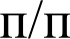 Код и наименование специальностиПостановлениеМинистерства образования Республики Беларусь (дата и №)1.3-48 01 56 Производство стекловолокна,стекловолокнистых материалов и изделий из них23.03.2020 № 352.3-50 02 54 Технология обувного производства16.04.2020 № 553.3-39 02 51 Технология производства радиоэлектроннойаппаратуры и приборов20.05.2020 № 944.3-19 01 51 Художественно-оформительские работы идизайн интерьеров20.05.2020 № 955.3-70 04 31 Санитарно-техническое оборудование зданийи сооружений19.10.2020 № 2716.3-89 03 51 Домашнее (гостиничное) хозяйство07.12.2020 № 2877.3-36 01 54 Механическая обработка металла на станках и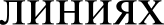 07.12.2020 № 2888.3-75 02 01 Садово-парковое строительство22.03.2021 № 539.3-25 01 51 Торговое дело19.04.2021 № 6610.3-45 01 51 Монтаж и эксплуатация оборудования связи19.04.2021 № 6711.3-74 06 52 Техническое обеспечение дорожно-строительных и мелиоративных работ19.04.2021 № 6812.3-48 01 57 Технология стекольного производства27.04.2021 № 7313.3-45 02 01 Почтовая связь18.05.2021 № 9714.3-42 01 51 Технология металлургического производстваи материалообработки08.04.2021 № 60№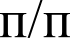 Код и наименование специальностиПостановлениеМинистерства образования Республики Беларусь (дата и №)1.3-40 02 52 Эксплуатация электронно-вычислительных машин16.01.2020 № 12.3-50 02 55 Изготовление меха07.02.2020 № 93.3-74 03 51 Производство продукции животноводства02.07.2020 № 1804.3-37 02 33 Электроснабжение на железнодорожномтранспорте27.07.2020 № 207Ѕ.3-37 03 31 Судовождение и эксплуатация речного флота06.08.2020 № 215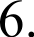 3-48 01 56 Производство стекловолокна, стекловолокнистыхматериалов и изделий из них07.09.2020 № 2267.3-19 01 51 Художественно-оформительские работы и дизайнинтерьеров23.10.2020 № 2768.3-70 02 54 Отделочные строительные работы05.02.2021 № 129.3-39	02	51	Технология	производства	радиоэлектроннойаппаратуры и приборов05.02.2021 № 1310.3-70 04 31 Санитарно-техническое оборудование зданий исооружений19.04.2021 № 6911.Типовая   учебная   программа   по   учебному   предметупрофессионального компонента «Электроматериаловедение» по специальностям: 3-36 03 52 Техническая эксплуатацияэлектрооборудования, 3-36 03 53 Техническая эксплуатацияэлектрооборудования машин и механизмов, 3-36 03 55 Электромонтаж электроосветительного и силового оборудования, 3-38 02 52 Техническая эксплуатация контрольно-измерительных приборов   и   автоматики, 3-43   01   51   Техническая   эксплуатация   оборудованияэлектростанций и сетей, 3-45 01 51 Монтаж и эксплуатацияоборудования связи, 3-94 01 51 Монтаж и эксплуатацияОХ]ЭЗННО-ПОЖЗ]ЭНОЙ GИFННЛИЗНЦИИ19.04.2021 № 7012.Типовая	учебная	программа	по	учебному	предметупрофессионального		компонента	«Основы	технологии машиностроения»	для	специальностей	3-36	01	53Техническая	эксплуатация	оборудования,	3-36	01	54 Механическая обработка металла на станках и линиях25.05.2021 № 102№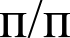 Код и наименование специальностиПостановлениеМинистерства образования Республики Беларусь (дата и №)13.Типовая	учебная	программа	по	учебному	предметупрофессионального	компонента	«Материаловедение»	для специальностей 3-36 01 51 Технология сварочных работ,3-36	01	53	Техническая	эксплуатация	оборудования,3-36 01 54 Механическая обработка металла на станках илиниях,	3-36	01	55	Технология	обработки	металловдавлением, 3-37 01 52 Эксплуатация и ремонт автомобилей,3-42 01 51 Технология металлургического производства и материалообработки25.05.2021 № 10214.Типовая	учебная	программа	по	учебному	предметупрофессионального	компонента	«Допуски,	посадки	и технические измерения»25.05.2021 № 10215.Типовой учебный план по специальности 3-36 01 54Механическая обработка металла на станках и линиях для реализации образовательной программы профессионально- технического образования, обеспечивающей получение квалификации рабочего (служащего) (получение образования на основе общего среднего образования, срок получения образования 1 год)25.05.2021 № 10216.Типовой учебный план по специальности 3-36 01 54Механическая обработка металла на станках и линиях для реализации образовательной программы профессионально- технического образования, обеспечивающей получение квалификации рабочего (служащего) (получение образования на основе общего базового образования без получения общего среднего образования или специального образования, срок получения образования 2 года)25.05.2021 № 10217.Типовой учебный план по специальности 3-36 01 54Механическая обработка металла на станках и линиях для реализации образовательной программы профессионально- технического образования, обеспечивающей получение квалификации рабочего (служащего) и общего среднего образования (получение образования на основе общего базового образования с получением общего среднего образования, срок получения образования 2 года 6 месяцев)25.05.2021 № 10218.Типовой учебный план по специальности 3-42 01 51Технология металлургического производства и материалообработки для реализации образовательной программы профессионально-технического образования, обеспечивающей получение квалификации рабочего (служащего) (получение образования на основе общего среднего образования, срок получения образования 1 год)25.05.2021 № 102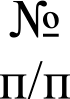 Код и наименование специальностиПостановлениеМинистерства образования Республики Беларусь (дата и №)ПостановлениеМинистерства образования Республики Беларусь (дата и №)ПостановлениеМинистерства образования Республики Беларусь (дата и №)19.Типовой учебный план по специальности 3-42 01 51Технология металлургического производства и материалообработки для реализации образовательной программы профессионально-технического образования, обеспечивающей получение квалификации рабочего (служащего) (получение образования на основе общего базового образования без получения общего среднего образования или специального образования, срок получения образования 2 года)25.05.2021№10220.Типовой учебный план по специальности 3-42 01 51Технология металлургического производства и материалообработки для реализации образовательной программы профессионально-технического образования, обеспечивающей получение квалификации рабочего (служащего) и общего среднего образования (получение образования на основе общего базового образования с получением общего среднего образования, срок получения образования 2 года 6 месяцев)25.05.2021№102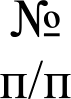 Код и наименование специальностиПостановлениеМинистерства образования Республики Беларусь (дата и №)1.2-36 01 33 Эксплуатация	мехатронных	системпромышленного оборудования07.02.2020 № 72.2-36	08	01	Машины	и аппараты	легкой,	текстильнойпромышленности и бытового обслуживания07.02.2020 № 83.2-48 01 01	Химическая	технология	неорганическихвеществ, материалов и изделий11.02.2020 № 104.2-91 01 51 Общественное питание11.02.2020 № 115.2-37 01 31	Организация	технического	сервисатранспортных средств17.02.2020 № 136.2-46 01 02 Технология деревообрабатывающих производств10.03.2020 № 177.2-25 01 35 Бухгалтерский учет, анализ и контроль10.03.2020 № 188.2-89 03 31 Организация гостиничных услуг10.03.2020 № 199.2-48 02 31 Производство биотехнологической продукции10.03.2020 № 2010.2-53 01 06 Промышленные	роботы и роботехническиекомплексы10.03.2020 № 2111.2-48	01	31	Технология	силикатных	и	тугоплавкихнеметаллических материалов и изделий12.03.2020 № 2412.2-70	01	01	Производство	строительных	изделий	иконструкций12.03.2020 № 2513.2-37	01	02	Автомобилестроение	(по	направлениям),направление	специальности	2-37 01 02-01Автомобилестроение (механика)16.03.2020 № 2614.2-36 01 56 Мехатроника, 2-36 01 56-51 01 Мехатроник 5-горазряда (машиностроение)20.03.2020 № 3115.2-40 02 01 Вычислительные машины, системы и сети20.03.2020 № 3216.2-40 02 02 Электронные вычислительные средства20.03.2020 № 3317.2-74 02 01 Агрономия02.04.2020 № 3918.2-74 02 04 Плодоовощеводство02.04.2020 № 3919.2-74 05 01 Мелиорация и водное хозяйство02.04.2020 № 3920.2-74 06 04 Техническое обеспечение мелиоративных иводохозяйственных работ (по направлениям), направление специальности 2-74 06 04-01 Техническое обеспечение мелиоративных	и водохозяйственных работ (производственная деятельность)02.04.2020 № 39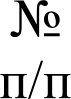 Код и наименование специальностиПостановлениеМинистерства образования Республики Беларусь (дата и №)21.2-74 06 31 Энергетическое обеспечениесельскохозяйственного производства (по направлениям), направление специальности 2-74 06 31-01 Энергетическое обеспечение сельскохозяйственного производства (электроэнергетика)02.04.2020 № 3922.2-23 01 32 Лингвистическое обеспечение социокультурнойдеятельности08.04.2020 № 4123.2-56 02 01 Геодезия10.04.2020 № 4324.2-16 01 02 Дирижирование (по направлениям), направлениеспециальности 2-16 01 02-02 Дирижирование (академический   хор),   направление    специальности 2-16 01 02-03 Дирижирование (народный хор)16.04.2020 № 4525.2-16   01   31   Инструментальное   исполнительство   (понаправлениям), направление специальности 2-16 01 31-01 Инструментальное исполнительство (фортепиано), направление       специальности        2-16       01       31-02Инструментальное исполнительство (оркестровые струнно- смычковые инструменты), направление специальности 2-16 01 31-04 Инструментальное исполнительство (оркестровые духовые и ударные инструменты), направление       специальности        2-16       01       31-05Инструментальное исполнительство (инструменты народного оркестра)16.04.2020 № 4526.2-16 01 32 Пение академическое16.04.2020 № 4527.2-17 03   01   Искусство   эстрады   (по   направлениям),направление специальности 2-17 03 01-01 Искусство эстрады (инструментальная музыка), направление специальности 2-17 03 01-03 Искусство эстрады (пение)16.04.2020 № 4528.2-21 04 31 Музыковедение16.04.2020 № 4529.2-23 01 31 Библиотековедение и библиография16.04.2020 № 4530.2-36 01 06 Оборудование   и технология   сварочногопроизводства (по направлениям), направление специальности 2-36 01 06-01 Оборудование и технология сварочного производства (производственная деятельность)16.04.2020 № 4631.2-48 01 05 Химическая технология переработки древесины.Изменение в стандарт16.04.2020 № 4832.2-36    01    07    Гидропневмосистемы    мобильных    итехнологических машин (по направлениям), направление специальности 2-36 01 07-01 Гидропневмосистемы мобильных и технологических машин (производственная деятельность)16.04.2020 № 4933.2-36 20 31 Оборудование и технология электровакуумногоПЈЗОИЗВОДGТВіl16.04.2020 № 5234.2-53 01 05 Автоматизированные электроприводы16.04.2020 № 53Код и наименование специальностиПостановлениеМинистерства образования Республики Беларусь (дата и №)35.2-53 01 04 Автоматизация и управлениетеплоэнергетическими процессами16.04.2020 № 5436.2-50 01 02 Конструирование и технология швейных изделий(по    направлениям),    направление     специальности 2-50 01 02-01 Конструирование и технология швейных изделий (моделирование и конструирование)17.04.2020 № 5737.2-52 05 31 Оборудование и технологии   мебельногопроизводства (по направлениям), направление специальности 2-52 05 31-01 Оборудование и технологии мебельного производства (производственная деятельность)17.04.2020 № 5838.2-47 02 01 Технология полиграфических производств23.04.2020 № 5939.2-70 02 01 Промышленное и гражданское строительство (понаправлениям), направление специальности 2-70 02 01-01 Промышленное и гражданское строительство (производственная деятельность)06.05.2020 № 7740.2-70 02 01 Промышленное и гражданское строительство (понаправлениям), направление специальности 2-70 02 01-02 Промышленное и гражданское строительство (производственная и педагогическая деятельность)06.05.2020 № 7841.2-37 02 32 Технологическая связь на железнодорожномтранспорте06.05.2020 № 7942.2-48	01	33	Химическая	технология	в	легкойпромышленности06.05.2020 № 8243.2-79 01 33 Зубопротезное дело20.05.2020 № 9744.2-45	01	32	Системы	радиосвязи,	радиовещания	ителевидения03.06.2020 № 11245.2-45 01 33 Сети телекоммуникаций03.06.2020 № 11346.2-37 04 01 Техническая эксплуатация воздушных судов идвигателей08.09.2020 № 11947.2-37 04 02 Техническая эксплуатация   авиационногооборудования (по направлениям), направление специальности 2-37 04 02-01 Техническая эксплуатация авиационного	оборудования	(приборное	и электросветотехническое оборудование)08.09.2020 № 11948.2-37 04 02 Техническая эксплуатация   авиационногооборудования (по направлениям), направление специальности 2-37 04 02-02 Техническая эксплуатация авиационного оборудования (радиоэлектронное оборудование)08.09.2020 № 11949.2-25 01 33 Розничные услуги в банке08.06.2020 № 12150.2-36 02 31 Оборудование металлургических предприятий04.01.2021 № 151.2-48 01 02 Химическая технология органических веществ,материалов и изделий04.01.2021 № 252.2-52	05	31	Оборудование	и	технологии	мебельногопроизводства	(по	направлениям),	направление04.01.2021 № 3Код и наименование специальностиПостановлениеМинистерства образования Республики Беларусь (дата и №)специальности 2-52 05 31-02 Оборудование и технологиимебельного	производства	(производственная	и педагогическая деятельность)53.2-36	10	01	Fорные	машины	и	оборудование	(понаправлениям), направление специальности 2-36 10 01-02 Горные машины и оборудование (подземные разработки)15.01.2021 № 454.2-43 01 05 Промышленная теплоэнергетика15.01.2021 № 555.2-50 01 02 Конструирование и технология швейных изделий(по    направлениям),     направление     специальности 2-50 01 02-02 Конструирование и технология швейных изделий (моделирование, конструирование и технологическое обеспечение)15.01.2021 № 656.2-45 01 34 Информационные кабельные сети15.01 2021 № 757.2-50 02 01 Конструирование и технология изделий из кожи04.02.2021 № 958.2-25 01 32 Банковское дело05.02.2021 № 1459.2-36 01 31 Металлорежущие станки и инструменты (понаправлениям), направление специальности 2-36 01 31-01 Металлорежущие станки и инструменты (производственная деятельность)05.02.2021 № 1560.2-50 01 02 Конструирование и технология швейных изделий(по    направлениям),    направление     специальности 2-50 01 02-03 Конструирование и технология швейных изделий (производственная деятельность)05.02.2021 № 1661.2-36 01 53 Техническая эксплуатация оборудования05.02.2021 № 1762.2-41 01 31 Микроэлектроника05.02.2021 № 1863.2-43 01 01 Электрические станции15.02.2021 № 2064.2-53 01 31 Техническое обслуживание технологическогооборудования и средств робототехники в автоматизированном производстве (по направлениям), направление специальности 2-53 01 31-01 Техническое обслуживание технологического оборудования и средств робототехники в автоматизированном производстве (производственная деятельность)15.02.2021 № 2265.2-37 01 06 Техническая эксплуатация автомобилей (понаправлениям), направление специальности 2-37 01 06-32 Техническая эксплуатации автомобилей (производственная и педагогическая деятельность)15.02.2021 № 2366.2-36 01 01 Технология машиностроения (по направлениям),направление	специальности	2-36	01	01-01	Технология машиностроения (производственная деятельность)15.02.2021 № 2467.2-25 01 31 Финансы09.03.2021 № 3968.2-79 01 03 Медико-профилактическое дело09.03.2021 № 4069.2-36 11 01 Подъемно-транспортные, строительные,дорожные машины и оборудование09.03.2021 № 42Код и наименование специальностиПостановлениеМинистерства образования Республики Беларусь (дата и №)70.2-49	01	32	Технология	переработки	растительного	иживотного сырья09.03.2021 № 4371.2-50 01 02 Конструирование и технология швейных изделий(по    направлениям),    направление     специальности 2-50 01 02-04 Конструирование и технология швейных изделий (производственная и педагогическая деятельность)09.03.2021 № 4472.2-89 01 01 Туризм и гостеприимство09.03.2021 № 4673.2-36 20 01 Низкотемпературная техника22.03.2021 № 5174.2-69 01 01 Архитектура22.03.2021 № 5275.2-41	01	02	Микро-	и	наноэлектронные технологии	исистемы29.03.2021 № 5476.2-70 04 31 Санитарно-техническое оборудование зданий исооружений (по направлениям), направление специальности 2-70 04 31-01 Санитарно-техническое оборудование зданий и сооружений (производственная деятельность)29.03.2021 № 5577.2-37 01 01 Двигатели внутреннего сгорания01.04.2021 № 5778.2-91 01 01 Производство продукции   и организацииобщественного питания (по направлениям), направление специальности 2-91 01 01-02 Производство продукции и организации общественного питания (производственная и педагогическая деятельность)01.04.2021 № 5879.2-70 08 31 Обслуживание и эксплуатация жилых домов (понаправлениям), направление специальности 2-70 08 31-02 Обслуживание и эксплуатация жилых домов (производственная и педагогическая деятельность)08.04.2021 № 6280.2-24 01 02 Правоведение29.04.2021 № 7581.2-39 02 32 Проектирование и производстворадиоэлектронных средств29.04.2021 № 7882.2-88 02 01 Спортивно-педагогическая деятельность18.05.2021 № 96